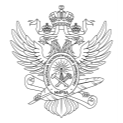 МЕТОДИЧЕСКИЕ УКАЗАНИЯ
по написанию курсовой работыпо дисциплине «Финансовая инфраструктура национальной экономики»Москва 2021Методические указания по  дисциплине «Финансовая инфраструктура национальной экономики» составлены в соответствии с требованиями ФГОС ВО по направлению подготовки 38.03.01 Экономика с профилем подготовки  «Финансовая аналитика».Автор(ы):Методические указания по  дисциплине одобрены на заседании кафедры экономики   (протокол № 08  от «23» марта  2021г.)Цели освоения дисциплиныДисциплина «Финансовая инфраструктура национальной экономики» имеет своей целью способствовать формированию у обучающихся  компетенций. предусмотренных  рабочей программой в соответствии с требованиями ФГОС ВО по направлению подготовки 38.03.01 Экономика с учетом специфики направленности подготовки – «Финансовая аналитика».Место дисциплины в структуре основной профессиональной образовательной программыВ результате освоения дисциплины студент  должен овладеть компетенциями:Общие требования к выполнению курсовых работ.Одной из основных задач высшего образования сегодня является подготовка  квалифицированных кадров для отечественной экономики, способных самостоятельно решать профессиональные задачи, умеющих владеть современными информационно-коммуникационными технологиями и относящихся к выполнению своих обязанностей творчески, креативно и инициативно. Именно решению таких задач должно способствовать выполнение студентами  курсовых работ в процессе обучения по основной образовательной программе высшего   образования.В настоящее время студент, приступающий к выполнению курсовой,  имеет возможность воспользоваться достаточно большим количеством литературы, которая широко представлена на рынке издательской продукции. Безусловно, ознакомление с основным содержанием подобных публикаций может быть полезно и познавательно для студента вуза, однако конкретные требования к написанию курсовых и их оформлению могут значительно разниться в конкретных образовательных организациях.В этой связи данное методическое указание составлено на основании многолетнего опыта работы преподавателей кафедры «Экономики» по руководству курсовыми работами. Таким образом,  данные  методического указания адресованы, в первую очередь, студентам Российского технологического университета, которые проходят обучение по направлению подготовки бакалавров «Экономика» 38.03.01 профиль «Финансовая аналитика». Это, отнюдь,  не ограничивает возможности студентов других вузов воспользоваться нашими советами и практическими рекомендациями по написанию курсовых.	 Курсовая работа представляет собой самостоятельную работу студента, которая должна содержать теоретическое или управленческое, экономическое, социально-экономическое, методическое исследование, практическое решение отдельных задач, отражающее требования государственных образовательных стандартов высшего образования к подготовке студентов по соответствующему направлению.Курсовая работа является одним из видов самостоятельной работы студента и должна:- способствовать формированию  компетенций в соответствии с ФГОС ВО,- носить самостоятельный творческий характер,- соответствовать требованиям, предъявляемым к такого рода работам в соответствующей образовательной организации.К выполнению курсовых работ предъявляются следующие общие требования:- курсовая работа  должна  быть написана самостоятельно и отличаться критическим подходом к используемому материалу;- материал должен быть конкретным с использованием фактических данных;- курсовая работа  должна давать авторскую интерпретацию рассматриваемых фактов, содержать необходимые выводы и конкретные предложения по совершенствованию деятельности конкретного экономического субъекта, отдельной отрасли, региона и т.п.;- в курсовой работе должен присутствовать комплексный системный подход к решению поставленных задач при использовании различных методов исследования;- предлагаемые в работе рекомендации должны быть экономически обоснованы;- курсовая работа  должна быть написана четким, грамотным языком с правильным использованием специальной терминологии,  а также правильно оформлена.Курсовая работа представляет собой самостоятельно выполненной студентом исследование теоретической или практической направленности. Оно должно быть посвящено изучению одной из актуальных тем в предметной области той учебной дисциплины, в курсе которой выполняется работа.Основной целью выполнения курсовой работы является закрепление, углубление и обобщение знаний, полученных студентами за время предшествующего обучения, а также выработка навыков самостоятельного применения этих знаний для творческого решения конкретных задач. Курсовая работа может быть реферативной, практической (в том числе, экспериментальной, программной) или исследовательской.Задачами выполнения курсовых работ является и овладение студентами рациональными приемами сбора, обработки и систематизации информации из различных источников. Чаще всего,  основная  часть курсовой  работы представляет собой текстовую записку, которая должна быть составлена  грамотно,  соответствовать требованиям логичного и четкого изложения материала, доказательности и достоверности фактов. Работа может выполняться группой студентов (как правило, не более трех). В этом случае кафедра самостоятельно определяет форму задания на работу, в котором для каждого студента определяется конкретная задача (как часть общей задачи) и ожидаемые результаты.Список примерных (типовых) тем работ приводится в соответствующем разделе конкретной основной образовательной программы.  Перечень типовых тем обычно ежегодно обновляется и доводится до сведения студентов. Выбор темы, как правило, остается за студентом, но обязательно согласовывается с преподавателем в случае, если в формулировку темы вносятся коррективы. Темы  курсовых работ и соответствующие оценки (в соответствии с «Инструкцией о порядке выдачи государственных документов о высшем профессиональном образовании, изготовления и хранения соответствующих бланков документов», утвержденной приказом Минобрнауки России от 10 марта 2005 г. № 65) вносятся в приложение к диплому, выдаваемому лицу, успешно завершившему обучение по определенной ООП.     Курсовые работы всегда выполняются под руководством научного руководителя,  которым, как правило, является преподаватель соответствующей  учебной  дисциплины, чаще, это преподаватель, ведущий у студентов практические занятия. Роль научного руководителя на каждом конкретном этапе выполнения курсовых работ будет подробно рассмотрена в соответствующих разделах данного методического указания. Особые требования предъявляются и к правильному оформлению курсовых работ. Курсовая работа содержит следующие обязательные элементы:Титульный лист.Введение.Основную часть.Заключение.Список используемых источников. При необходимости, приложения, которые могут содержать иллюстративный материал, схемы, таблицы, графики и т.п.Успешное выполнение курсовой работы предполагает правильную организацию процесса её подготовки и написания. Курсовая работа выполняется в следующей последовательности:Ознакомление с типовыми темами и выбор темы. Согласование темы с научным руководителем.Составление задания на курсовую работу.Составление и обсуждение с научным руководителем плана работы.Поиск источников информации, сбор данных для выполнения работы.Написание текстовой части работы, проведение необходимых расчетов, подготовка иллюстративного материала, графиков, схем, диаграмм. При необходимости подготовка презентации для защиты.Оформление работы.Рецензирование, проверка руководителем.Защита курсовой работы.Выполнению курсовой работы предшествует ознакомление студентом с нормативными документами совей  образовательной организации, в  РТУ МИРЭА это «Инструкция по организации и проведению курсового проектирования», которая принята решением Ученого совета РТУ МИРЭА 30 мая 2018г. протокол № 10 и введена в действие с 05.10. 2018г. приказом ректора от 05.10.2018 г. № 1325. Далее следует ознакомиться с настоящим пособием и руководствоваться в своей деятельности указаниями и рекомендациями научного руководителя преподавателя.Порядок выполнения курсовой работыРуководитель курсовой работы (КР) разрабатывает темы задания в соответствии с решением кафедры о закреплении тем КР; 
устанавливает (конкретизирует) требования к содержанию и объему 
КР на основе методических указаний по курсовым работам, разработанных на кафедре, доводит их до сведения студентов при выдаче заданий на КР; 
определяет основные направления деятельности обучающихся по 
выполнению КР в соответствии с заданиями; осуществляет контроль и 
консультирование обучающегося по вопросам выполнения КР в 
соответствии с расписанием, утверждаемым заведующим кафедрой, которое 
вывешивается на информационном стенде кафедры или/и представляется на 
сайте кафедры не позднее срока утверждения тем КР, или по составленному 
совместно с обучающимся графику индивидуальных консультаций.Общий объем КР, как правило, не должен быть более 50 страниц.Подбор литературы по теме КР осуществляется обучающимся 
самостоятельно. В обязанности руководителя входит определение наиболее 
важных источников, которые обязательно должны быть использованы при 
выполнении курсовой работы. Обучающемуся должно быть рекомендовано использовать все источники информации: научно-технические библиотеки, электронно-библиотечные системы и Интернет. Количество используемых источников при выполнении курсовой работы определяется обучающимся самостоятельно (рекомендуемое количество от – 5 до 20). Обучающийся обязательно должен использовать, в том числе и источники, изданные за последние пять лет.Во введении (рекомендуемый объем – 1-2 стр.) дается общая 
характеристика КР: обосновывается актуальность выбранной темы; 
определяется цель работы и задачи, подлежащие решению для её 
достижения; описываются объект и предмет исследования, используемые методы и информационная база исследования, а также кратко характеризуется структура КР по разделам.  Основная часть (рекомендуемый объем – от 10 до 40 стр.) содержит 
материал, необходимый для достижения цели КР и решения поставленных 
задач в процессе исследования. Содержание основной части должно 
соответствовать теме, указанной в задании, и полностью ее раскрывать.Обязательным для текста КР является логическая связь между 
разделами и последовательное развитие основной темы на протяжении всей 
работы, самостоятельное изложение материала, критический подход к 
изучаемым данным, проведение необходимого анализа, аргументированность 
выводов, обоснованность предложений и рекомендаций.В заключении (рекомендуемый объем – 1-2 стр.) логически 
последовательно излагаются теоретические выводы и/или практические 
предложения, которые сформулировал студент в результате выполнения 
курсовой работы.Список использованных источников отражает степень охвата 
материала при решении поставленной задачи. В приложения помещается вспомогательный материал (при его 
наличии), который при включении в основную часть работы осложняет её 
восприятие (таблицы вспомогательных цифровых данных, инструкции, 
методики, формы отчетности и других документов и т.п.).Правила оформления курсовой работыКурсовая работа, оформленная в соответствии с Рекомендациями по оформлению письменных работ обучающихся, представляется руководителю в сброшюрованном виде.В составе представляемой работы должны быть:1.Титульный лист (приложение А)2. Оформленный  и подписанный бланк задания (приложение Б)3. Текст письменной пояснительной записки.4. Приложения к работе.5. Распечатанный вариант презентации к докладу на защите. Работа оформляется в соответствии с требованиями:Размер шрифта 14 везде, кроме сносокЗАГЛАВНЫМИ БУКВАМИ (CAPS) пишутся: содержание, главы, заключение, список использованной литературы, приложение)По центру (содержание, главы, заключение, список использованной литературы, приложение).Главы - жирный, по центру, после 18 пт.Подглавы - жирный, по центру, после 18 пт.Текст  - по ширине, 1,5 интервала. Абзацный отступ должен быть одинаковым по всему тексту и равен 1,25 см.Поля: левое – 30мм, верхнее – 20 мм, правое – 15мм, нижнее – 20мм.Нумерация ставится снизу по центру шрифтом №12.Все иллюстрации обозначаются словом «Рисунок» и нумеруются последовательно по мере упоминания в разделе или приложении. Например, «Рисунок 2.4» — четвертый рисунок второго раздела ВКР. Поясняющую подпись помещают после номера иллюстрации. Например, «Рисунок 2.4 — Состав внеоборотных активов предприятия».Рисунок 2.4 -  Состав внеоборотных активов предприятия в тыс. руб.Таблицы нумеруются последовательно в пределах раздела или приложения по мере упоминания. Номер таблицы состоит из номера раздела и порядкового номера таблицы, разделённых точкой, например, «Таблица 2.2».Таблицы помещаются после первого их упоминания в тексте, например, «Таблица 3.5». Над правым верхним углом таблицы помещается надпись «Таблица 3.5» Таблица 3.5Проблемы компании и предложенные пути их решенияПри переносе части таблицы на другой лист в правом верхнем углу пишут слово «Продолжение» и указывают номер таблицы, например, «Продолжение таблицы 3.5». Расчетные формулы в тексте приводятся в общем виде с указанием источника их заимствования, нумерация выполняется в круглых скобках. Номер формулы располагается в одной строке с формулой, но с центровкой по правому краю строки. Формулы должны быть написаны с использованием общепринятых обозначений. Целесообразно использовать редактор формул.Пояснение значений символов и числовых коэффициентов следует приводить непосредственно за формулой в той же последовательности, в которой они даны в формуле. Первую строку перечня символов начинают со слова «где» без двоеточия. Если символ, входящий в представленную формулу, встречался ранее, то его в текущем перечислении символов не указывают. Нумерация формул проводится последовательно в пределах раздела или приложения, если на эти формулы имеются ссылки в тексте. Номер формулы состоит из номера раздела и порядкового номера формулы внутри раздела, разделенные точкой. Например, (2.4) — четвертая формула второй главы и номер помещается в круглых скобках в крайнем правом положении на строке.Список использованной литературы имеет последовательную единую нумерацию (сквозную) по всем разделам. Номер раздела в состав номера источника не включается. В тексте номер источника помещается в квадратные скобки. Например, [10] — ссылка в тексте работы на порядковый номер источника в разделе «Список использованной литературы» (в представленном случае 10). В список использованной литературы включают литературные источники, содержащие материал, использованный при подготовке и написании курсовой работы, и на которые есть ссылки в тексте.При составлении списка использованной литературы на первое место выносят  нормативно-правовые акты (приказы, законы, указы), далее книги, учебные пособия, статьи, электронные ресурсы.Приложения обозначают заглавными буквами русского алфавита, начиная с А, Б, В, Г и т.д. (ПРИЛОЖЕНИЕ А, ПРИЛОЖЕНИЕ Б)6. Защита курсовой работыФорма промежуточной аттестации – дифференцированный зачет (зачет с оценкой), ее содержание – защита работы. Законченные КР, подписанные обучающимся, представляются 
руководителю на проверку и подготовку отзыва. Срок сдачи определяется 
заданием на КР. Содержание проверки заключается в определении степени достижения 
поставленных целей, раскрытия темы КР и достоверности полученных 
результатов в соответствии с заданием, а также правильности оформления 
КР. 
При наличии в КР недостатков руководитель имеет право 
допустить ее к защите (указав на них в отзыве) или предложить обучающемуся устранить их. Обучающийся обязан доработать или переработать КР в срок, установленный руководителем с учетом сущности замечаний и объема необходимой доработки. При наличии в КР существенных недостатков и отсутствии, по 
мнению руководителя, возможности ее доработки руководитель не допускает 
КР к защите и проставляет в экзаменационной ведомости обучающемуся 
неудовлетворительную оценку. Работа, удовлетворяющая предъявляемым требованиям, с 
положительным отзывом руководителя, допускается к 
защите, о чем руководитель делает надпись на титульном листе работы. 
Защита КР, как правило, состоит в коротком докладе 
обучающегося  (обычно, 5-7 минут) и в ответах на вопросы по существу КР. Вопросы могут относиться к КР, к объекту, на базе которого выполнена КР, к теории изучаемой дисциплины и т.п. Вопросы, заданные обучающемуся во время защиты, краткая 
характеристика его ответов и замечания по существу работы и/или по ответам обучающегося могут быть записаны непосредственно на самой пояснительной записке или в протоколе защиты.Примерные темы курсовых работ:1. Отличительные особенности публичных финансов. 2. Социально-экономическая сущность финансов и её проявление в современных условиях. 3. Роль и значение финансовых посредников для экономики страны. 4. Классическая и неоклассическая финансовая теория: принципиальные отличия. 5. Косвенные и прямые методы государственного регулирования финансов в условиях современной России. 6. Финансовое планирование в общей системе планирования. 7. Роль и значение финансовых прогнозов. 8. Факторы, обеспечивающие независимость финансового контроля. 9. Счетная Палата РФ, как основной орган государственного финансового контроля. 10. Рынок капитала и его роль в повышении эффективности функционирования национальной экономики. 11. Государственное регулирование финансовых рынков. 12. Банк России как регулятор денежно-кредитных отношений в РФ. 13. Роль банка России на денежном рынке. 14. Направления и перспективы развития рынка ценных бумаг в РФ. 15. Единство и противоречия функций налогов. 16. Компоненты налоговой системы РФ. 17. Основные направления эволюции налоговой системы в РФ. 18. Основные права и обязанности налогоплательщика. 19. Сокращение числа российских налогов: оценка возможности и экономической целесообразности. 20. Современная финансовая политика РФ. 21. Протекционизм и свободная торговля: различия, достоинства и недостатки видов таможенной политики. 22. Влияние таможенных пошлин на развитие экономики и уровень благосостояния.  23. Цели таможенного тарифа в РФ. 24.Задачи государственного регулирования в финансово-кредитной сфере.25. Задачи государственного регулирования в страховой  сфере. 26. Социальная сущность бюджета. 27. Особенности бюджетного устройства РФ.28.  Возможные пути развития неналоговых доходов бюджета.29.  Способы обеспечения сбалансированности бюджета. 30. Направления бюджетной политики РФ на среднесрочную перспективу. 31.Этапы составления проектов бюджета. 32. Ответственность за нарушения бюджетного законодательства.33.  Особенности казначейского исполнения бюджета. 34. Программно-целевой метод бюджетного планирования.35.  Бюджет РФ на текущий (очередной) финансовый год.36.Особенность федеральной системы управления государством  и государственными финансами. 37. Достоинства и недостатки децентрализации управления федеративным государством и государственными финансами. 38. Общие принципы определения расходных полномочий того или иного уровня власти в федеративном государстве ( на примере РФ).39. Главные направления построения эффективной модели бюджетного федерализма в современной России.40.  Механизмы оказания финансовой помощи регионам России. 41. Рычаги стимулирования регионов РФ к обеспечению бюджетной самодостаточности. 42. Государственный кредит в РФ и его отличия от других форм публичных финансов. 43. Формы государственных и муниципальных заимствований. 44. Современное состояние государственного долга РФ и перспективы. 45. Пути реформирования пенсионной системы в РФ. 46. Цели и задачи обязательного медицинского страхования в РФ.47.  Основные проблемы и тенденции развития внебюджетных фондов в РФ.48. Доступные современному государству  способы сокращения расходов в условиях экономического спада. 49. Золото, его роль и функции в  современной мировой финансовой системе.50.  Причины и сущность глобализации мировых финансов. 51. Последствия глобализации мировых финансов: положительные и отрицательные. 52. Причины образования мирового финансового рынка и его отличия.53.Анализ расходной части регионального бюджета (на примере конкретного региона РФ по выбору студента)54.Анализ доходной  части регионального бюджета (на примере конкретного региона РФ по выбору студента) 55. Сравнительный анализ региональных бюджетов  (двух и более, как правило, максимально различных регионов РФ по географическому положению, объемам средст, которые находятся в распоряжении исполнительной власти региона и пр.)56.Анализ бюджета конкретного муниципального образования.57. Особенности бюджетной политики регионов РФ в условиях экономического спада 58. Особенности бюджетного планирования на уровне муниципальной власти. 59. Особенности исполнения бюджета на уровне муниципалитетов.60.  Бюджет города Москвы на текущий ( перспективный) годы.Рекомендуемая литератураПРИЛОЖЕНИЕ А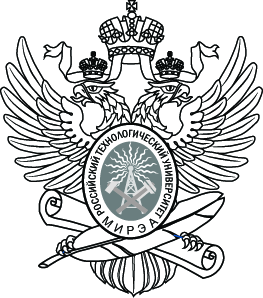 МИНОБРНАУКИ РОССИИФедеральное государственное бюджетное образовательное учреждениевысшего образования«МИРЭА - Российский технологический университет»РТУ МИРЭАИнститут технологий управления (ИТУ)Кафедра экономики (Э) КУРСОВAЯ РAБОТAпо дисциплинe«Финансовая инфраструктура национальной экономики»Тeмa курсовой рaботы:________________________________________Рaботa прeдстaвлeнa к зaщитe     «___»   ______20__г.	Допущeнa к зaщитe                       «___»_______20__г.	Москва 20__г.ПРИЛОЖЕНИЕ БИнститут технологий управления  (ИТУ)Кафедра экономики (Э)ЗАДАНИЕна выполнение курсовой работы по дисциплине «Финансовая инфраструктура национальной экономики»Тeмa курсовой рaботы:___________________________________________Студент_____________________________Группа_______________________________ Исходные данные:       1) учебные пособия,      2) интернет источники.Перечень вопросов, подлежащих разработке, и обязательного графического материала:Презентации Power Point;Теоретические основы темы.Срок представления к защите курсовой работы:         до «___»_________20__г.Задание на курсовую работу выдал            _______________    ФИО руководителя                   «__» _______ 20__ г.                    Задание на курсовую работу получил     ______________ ФИО обучающегосяПРИЛОЖЕНИЕ ВУтверждаюЗаведующий кафедрой_________  ________ПротоколЗащиты курсовой работыСтудента(ки) _______________________________      Группы:    ________Общая характеристика курсовой работыХарактеристика ответов на вопросы на защитеХарактеристика презентации на защитеИтоговая оценка:   удовлетворительно,   хорошо,   отличноМИНОБРНАУКИ РОССИИМИНОБРНАУКИ РОССИИМИНОБРНАУКИ РОССИИМИНОБРНАУКИ РОССИИМИНОБРНАУКИ РОССИИМИНОБРНАУКИ РОССИИМИНОБРНАУКИ РОССИИМИНОБРНАУКИ РОССИИМИНОБРНАУКИ РОССИИМИНОБРНАУКИ РОССИИМИНОБРНАУКИ РОССИИМИНОБРНАУКИ РОССИИМИНОБРНАУКИ РОССИИМИНОБРНАУКИ РОССИИМИНОБРНАУКИ РОССИИМИНОБРНАУКИ РОССИИМИНОБРНАУКИ РОССИИМИНОБРНАУКИ РОССИИМИНОБРНАУКИ РОССИИМИНОБРНАУКИ РОССИИМИНОБРНАУКИ РОССИИМИНОБРНАУКИ РОССИИФедеральное государственное бюджетное образовательное учреждениевысшего образования«МИРЭА – Российский технологический университет»Федеральное государственное бюджетное образовательное учреждениевысшего образования«МИРЭА – Российский технологический университет»Федеральное государственное бюджетное образовательное учреждениевысшего образования«МИРЭА – Российский технологический университет»Федеральное государственное бюджетное образовательное учреждениевысшего образования«МИРЭА – Российский технологический университет»Федеральное государственное бюджетное образовательное учреждениевысшего образования«МИРЭА – Российский технологический университет»Федеральное государственное бюджетное образовательное учреждениевысшего образования«МИРЭА – Российский технологический университет»Федеральное государственное бюджетное образовательное учреждениевысшего образования«МИРЭА – Российский технологический университет»Федеральное государственное бюджетное образовательное учреждениевысшего образования«МИРЭА – Российский технологический университет»Федеральное государственное бюджетное образовательное учреждениевысшего образования«МИРЭА – Российский технологический университет»Федеральное государственное бюджетное образовательное учреждениевысшего образования«МИРЭА – Российский технологический университет»Федеральное государственное бюджетное образовательное учреждениевысшего образования«МИРЭА – Российский технологический университет»Федеральное государственное бюджетное образовательное учреждениевысшего образования«МИРЭА – Российский технологический университет»Федеральное государственное бюджетное образовательное учреждениевысшего образования«МИРЭА – Российский технологический университет»Федеральное государственное бюджетное образовательное учреждениевысшего образования«МИРЭА – Российский технологический университет»Федеральное государственное бюджетное образовательное учреждениевысшего образования«МИРЭА – Российский технологический университет»Федеральное государственное бюджетное образовательное учреждениевысшего образования«МИРЭА – Российский технологический университет»Федеральное государственное бюджетное образовательное учреждениевысшего образования«МИРЭА – Российский технологический университет»Федеральное государственное бюджетное образовательное учреждениевысшего образования«МИРЭА – Российский технологический университет»Федеральное государственное бюджетное образовательное учреждениевысшего образования«МИРЭА – Российский технологический университет»Федеральное государственное бюджетное образовательное учреждениевысшего образования«МИРЭА – Российский технологический университет»Федеральное государственное бюджетное образовательное учреждениевысшего образования«МИРЭА – Российский технологический университет»Федеральное государственное бюджетное образовательное учреждениевысшего образования«МИРЭА – Российский технологический университет»Институт технологий управленияИнститут технологий управленияИнститут технологий управленияИнститут технологий управленияИнститут технологий управленияИнститут технологий управленияИнститут технологий управленияИнститут технологий управленияИнститут технологий управленияИнститут технологий управленияИнститут технологий управленияИнститут технологий управленияИнститут технологий управленияИнститут технологий управленияИнститут технологий управленияИнститут технологий управленияИнститут технологий управленияИнститут технологий управленияИнститут технологий управленияИнститут технологий управленияИнститут технологий управленияИнститут технологий управленияЧитающее подразделениеЧитающее подразделениеЧитающее подразделениеЧитающее подразделениеЧитающее подразделениеЧитающее подразделениекафедра экономикикафедра экономикикафедра экономикикафедра экономикикафедра экономикикафедра экономикикафедра экономикикафедра экономикикафедра экономикикафедра экономикикафедра экономикикафедра экономикикафедра экономикиНаправлениеНаправлениеНаправлениеНаправлениеНаправлениеНаправлениеНаправление38.03.01 Экономика38.03.01 Экономика38.03.01 Экономика38.03.01 Экономика38.03.01 Экономика38.03.01 Экономика38.03.01 Экономика38.03.01 Экономика38.03.01 Экономика38.03.01 Экономика38.03.01 Экономика38.03.01 Экономика38.03.01 ЭкономикаНаправленностьНаправленностьНаправленностьНаправленностьНаправленностьНаправленностьНаправленностьФинансовая аналитикаФинансовая аналитикаФинансовая аналитикаФинансовая аналитикаФинансовая аналитикаФинансовая аналитикаФинансовая аналитикаФинансовая аналитикаФинансовая аналитикаФинансовая аналитикаФинансовая аналитикаФинансовая аналитикаФинансовая аналитикаКвалификацияКвалификацияКвалификацияКвалификацияКвалификациябакалаврбакалаврбакалаврбакалаврбакалаврбакалаврбакалаврбакалаврбакалаврбакалаврбакалаврбакалаврбакалаврк.э.н., доцент кафедры экономикиГавриленко Т.Ю.Направление:38.03.01 Экономика38.03.01 ЭкономикаНаправленность:Финансовая аналитикаФинансовая аналитикаБлок:Дисциплины (модули)Дисциплины (модули)Часть:Обязательная частьОбязательная частьОбщая трудоемкость:4 з.е. (144 акад. час.).ОПК-3.2: Осуществляет сбор необходимых данных об экономических явлениях и процессах, используя отечественные и зарубежные источники информации, анализирует их и готовит информационный обзор и/или аналитический отчетЗнать:-  современные российские и передовые зарубежные технологии управления рисками, направленные на снижение рисков ущерба и обеспечения устойчивого развития национальной экономикиУметь:-   с помощью использования современных методов управления рисками обеспечивать применение передовых технологий для эффективного роста и развития компаний и корпораций.Владеть:-   способностью применения современных технологий управления рисками для их идентификации, выявления последствий, нейтрализации или компенсирования ущерба.8.1. Основная литература8.1. Основная литература8.1. Основная литература8.1. Основная литература8.1. Основная литератураТерешкина О. С., Гурнина Д. А. Финансы организаций (предприятий) [Электронный ресурс]:конспект лекций. - М.: РТУ МИРЭА, 2020. -  – Режим доступа: https://library.mirea.ru/secret/26082020/2359.isoТерешкина О. С., Гурнина Д. А. Финансы организаций (предприятий) [Электронный ресурс]:конспект лекций. - М.: РТУ МИРЭА, 2020. -  – Режим доступа: https://library.mirea.ru/secret/26082020/2359.isoТерешкина О. С., Гурнина Д. А. Финансы организаций (предприятий) [Электронный ресурс]:конспект лекций. - М.: РТУ МИРЭА, 2020. -  – Режим доступа: https://library.mirea.ru/secret/26082020/2359.isoТерешкина О. С., Гурнина Д. А. Финансы организаций (предприятий) [Электронный ресурс]:конспект лекций. - М.: РТУ МИРЭА, 2020. -  – Режим доступа: https://library.mirea.ru/secret/26082020/2359.isoТеплова Т. В. Корпоративные финансы в 2 ч. Часть 1 [Электронный ресурс]:Учебник и практикум Для академического бакалавриата. - Москва: Юрайт, 2019. - 390 с – Режим доступа: https://urait.ru/bcode/434550Теплова Т. В. Корпоративные финансы в 2 ч. Часть 1 [Электронный ресурс]:Учебник и практикум Для академического бакалавриата. - Москва: Юрайт, 2019. - 390 с – Режим доступа: https://urait.ru/bcode/434550Теплова Т. В. Корпоративные финансы в 2 ч. Часть 1 [Электронный ресурс]:Учебник и практикум Для академического бакалавриата. - Москва: Юрайт, 2019. - 390 с – Режим доступа: https://urait.ru/bcode/434550Теплова Т. В. Корпоративные финансы в 2 ч. Часть 1 [Электронный ресурс]:Учебник и практикум Для академического бакалавриата. - Москва: Юрайт, 2019. - 390 с – Режим доступа: https://urait.ru/bcode/434550Теплова Т. В. Корпоративные финансы в 2 ч. Часть 2 [Электронный ресурс]:Учебник и практикум Для академического бакалавриата. - Москва: Юрайт, 2019. - 270 с – Режим доступа: https://urait.ru/bcode/434551Теплова Т. В. Корпоративные финансы в 2 ч. Часть 2 [Электронный ресурс]:Учебник и практикум Для академического бакалавриата. - Москва: Юрайт, 2019. - 270 с – Режим доступа: https://urait.ru/bcode/434551Теплова Т. В. Корпоративные финансы в 2 ч. Часть 2 [Электронный ресурс]:Учебник и практикум Для академического бакалавриата. - Москва: Юрайт, 2019. - 270 с – Режим доступа: https://urait.ru/bcode/434551Теплова Т. В. Корпоративные финансы в 2 ч. Часть 2 [Электронный ресурс]:Учебник и практикум Для академического бакалавриата. - Москва: Юрайт, 2019. - 270 с – Режим доступа: https://urait.ru/bcode/434551Горелова Л. И., Надточий Ю. Б. Курс лекций по дисциплине "Финансы":учебное пособие. - Казань: Бук, 2020. - 197 с.Горелова Л. И., Надточий Ю. Б. Курс лекций по дисциплине "Финансы":учебное пособие. - Казань: Бук, 2020. - 197 с.Горелова Л. И., Надточий Ю. Б. Курс лекций по дисциплине "Финансы":учебное пособие. - Казань: Бук, 2020. - 197 с.Горелова Л. И., Надточий Ю. Б. Курс лекций по дисциплине "Финансы":учебное пособие. - Казань: Бук, 2020. - 197 с.Минина Т. И. Финансы [Электронный ресурс]:Курс лекций. - М.: РТУ МИРЭА, 2020. -  – Режим доступа: https://library.mirea.ru/secret/04122020/2430.isoМинина Т. И. Финансы [Электронный ресурс]:Курс лекций. - М.: РТУ МИРЭА, 2020. -  – Режим доступа: https://library.mirea.ru/secret/04122020/2430.isoМинина Т. И. Финансы [Электронный ресурс]:Курс лекций. - М.: РТУ МИРЭА, 2020. -  – Режим доступа: https://library.mirea.ru/secret/04122020/2430.isoМинина Т. И. Финансы [Электронный ресурс]:Курс лекций. - М.: РТУ МИРЭА, 2020. -  – Режим доступа: https://library.mirea.ru/secret/04122020/2430.isoИгонина Л. Л., Берлин С. И., Болдырева Л. В., Мамонова И. В., Радченко М. В., Рощектаев С. А., Солонина С. В., Чулков А. С. Региональные и муниципальные финансы [Электронный ресурс]:Учебник и практикум для вузов. - Москва: Юрайт, 2021. - 555 с – Режим доступа: https://urait.ru/bcode/469569Игонина Л. Л., Берлин С. И., Болдырева Л. В., Мамонова И. В., Радченко М. В., Рощектаев С. А., Солонина С. В., Чулков А. С. Региональные и муниципальные финансы [Электронный ресурс]:Учебник и практикум для вузов. - Москва: Юрайт, 2021. - 555 с – Режим доступа: https://urait.ru/bcode/469569Игонина Л. Л., Берлин С. И., Болдырева Л. В., Мамонова И. В., Радченко М. В., Рощектаев С. А., Солонина С. В., Чулков А. С. Региональные и муниципальные финансы [Электронный ресурс]:Учебник и практикум для вузов. - Москва: Юрайт, 2021. - 555 с – Режим доступа: https://urait.ru/bcode/469569Игонина Л. Л., Берлин С. И., Болдырева Л. В., Мамонова И. В., Радченко М. В., Рощектаев С. А., Солонина С. В., Чулков А. С. Региональные и муниципальные финансы [Электронный ресурс]:Учебник и практикум для вузов. - Москва: Юрайт, 2021. - 555 с – Режим доступа: https://urait.ru/bcode/469569Ракитина И. С., Березина Н. Н. Государственные и муниципальные финансы [Электронный ресурс]:Учебник и практикум для вузов. - Москва: Юрайт, 2021. - 333 с – Режим доступа: https://urait.ru/bcode/469571Ракитина И. С., Березина Н. Н. Государственные и муниципальные финансы [Электронный ресурс]:Учебник и практикум для вузов. - Москва: Юрайт, 2021. - 333 с – Режим доступа: https://urait.ru/bcode/469571Ракитина И. С., Березина Н. Н. Государственные и муниципальные финансы [Электронный ресурс]:Учебник и практикум для вузов. - Москва: Юрайт, 2021. - 333 с – Режим доступа: https://urait.ru/bcode/469571Ракитина И. С., Березина Н. Н. Государственные и муниципальные финансы [Электронный ресурс]:Учебник и практикум для вузов. - Москва: Юрайт, 2021. - 333 с – Режим доступа: https://urait.ru/bcode/4695718.2. Дополнительная литература8.2. Дополнительная литература8.2. Дополнительная литература8.2. Дополнительная литература8.2. Дополнительная литератураЦвиркун О. А., Махина Т. А., Вержицкий Д. Г. Финансы, денежное обращение и кредит [Электронный ресурс]:учебное пособие. - Новокузнецк: НФИ КемГУ, 2019. - 88 с. – Режим доступа: https://e.lanbook.com/book/169559Цвиркун О. А., Махина Т. А., Вержицкий Д. Г. Финансы, денежное обращение и кредит [Электронный ресурс]:учебное пособие. - Новокузнецк: НФИ КемГУ, 2019. - 88 с. – Режим доступа: https://e.lanbook.com/book/169559Цвиркун О. А., Махина Т. А., Вержицкий Д. Г. Финансы, денежное обращение и кредит [Электронный ресурс]:учебное пособие. - Новокузнецк: НФИ КемГУ, 2019. - 88 с. – Режим доступа: https://e.lanbook.com/book/169559Цвиркун О. А., Махина Т. А., Вержицкий Д. Г. Финансы, денежное обращение и кредит [Электронный ресурс]:учебное пособие. - Новокузнецк: НФИ КемГУ, 2019. - 88 с. – Режим доступа: https://e.lanbook.com/book/169559Омельянович Л. А., Беляева Е. В., Верич Ю. Л., Долматова Г. Е., Егоркина Т. А., Канеева И. И., Козак А. А., Лобанова М. Е., Малецкий А. В., Нефедова Ю. В., Омельянович М. Ю., Руденок О. Ю., Хистева Е. В., Чайковская О. В. XXI век: финансы и глобализация [Электронный ресурс]:монография. - Донецк: ДонНУЭТ имени Туган-Барановского, 2019. - 239 с. – Режим доступа: https://e.lanbook.com/book/170478Омельянович Л. А., Беляева Е. В., Верич Ю. Л., Долматова Г. Е., Егоркина Т. А., Канеева И. И., Козак А. А., Лобанова М. Е., Малецкий А. В., Нефедова Ю. В., Омельянович М. Ю., Руденок О. Ю., Хистева Е. В., Чайковская О. В. XXI век: финансы и глобализация [Электронный ресурс]:монография. - Донецк: ДонНУЭТ имени Туган-Барановского, 2019. - 239 с. – Режим доступа: https://e.lanbook.com/book/170478Омельянович Л. А., Беляева Е. В., Верич Ю. Л., Долматова Г. Е., Егоркина Т. А., Канеева И. И., Козак А. А., Лобанова М. Е., Малецкий А. В., Нефедова Ю. В., Омельянович М. Ю., Руденок О. Ю., Хистева Е. В., Чайковская О. В. XXI век: финансы и глобализация [Электронный ресурс]:монография. - Донецк: ДонНУЭТ имени Туган-Барановского, 2019. - 239 с. – Режим доступа: https://e.lanbook.com/book/170478Омельянович Л. А., Беляева Е. В., Верич Ю. Л., Долматова Г. Е., Егоркина Т. А., Канеева И. И., Козак А. А., Лобанова М. Е., Малецкий А. В., Нефедова Ю. В., Омельянович М. Ю., Руденок О. Ю., Хистева Е. В., Чайковская О. В. XXI век: финансы и глобализация [Электронный ресурс]:монография. - Донецк: ДонНУЭТ имени Туган-Барановского, 2019. - 239 с. – Режим доступа: https://e.lanbook.com/book/1704788.3. РЕКОМЕНДУЕМЫЙ ПЕРЕЧЕНЬ СОВРЕМЕННЫХ ПРОФЕССИОНАЛЬНЫХ БАЗ ДАННЫХ И ИНФОРМАЦИОННЫХ СПРАВОЧНЫХ СИСТЕМ8.3. РЕКОМЕНДУЕМЫЙ ПЕРЕЧЕНЬ СОВРЕМЕННЫХ ПРОФЕССИОНАЛЬНЫХ БАЗ ДАННЫХ И ИНФОРМАЦИОННЫХ СПРАВОЧНЫХ СИСТЕМ8.3. РЕКОМЕНДУЕМЫЙ ПЕРЕЧЕНЬ СОВРЕМЕННЫХ ПРОФЕССИОНАЛЬНЫХ БАЗ ДАННЫХ И ИНФОРМАЦИОННЫХ СПРАВОЧНЫХ СИСТЕМ8.3. РЕКОМЕНДУЕМЫЙ ПЕРЕЧЕНЬ СОВРЕМЕННЫХ ПРОФЕССИОНАЛЬНЫХ БАЗ ДАННЫХ И ИНФОРМАЦИОННЫХ СПРАВОЧНЫХ СИСТЕМ8.3. РЕКОМЕНДУЕМЫЙ ПЕРЕЧЕНЬ СОВРЕМЕННЫХ ПРОФЕССИОНАЛЬНЫХ БАЗ ДАННЫХ И ИНФОРМАЦИОННЫХ СПРАВОЧНЫХ СИСТЕМНаучная электронная библиотека http://www.elibrary.ruНаучная электронная библиотека http://www.elibrary.ruНаучная электронная библиотека http://www.elibrary.ruНаучная электронная библиотека http://www.elibrary.ruКонсультант Плюс http:// www.consultant.ruКонсультант Плюс http:// www.consultant.ruКонсультант Плюс http:// www.consultant.ruКонсультант Плюс http:// www.consultant.ruИнформационно-правовой портал ГАРАНТ http:// www.garant.ruИнформационно-правовой портал ГАРАНТ http:// www.garant.ruИнформационно-правовой портал ГАРАНТ http:// www.garant.ruИнформационно-правовой портал ГАРАНТ http:// www.garant.ruСтудeнт группы   (ФИО, группа)(подпись студента)Руководитeль курсовой работы                   (ФИО, должность, звание)(подпись руководителя)МИНОБРНАУКИ РОССИИФедеральное государственное бюджетное образовательное учреждение высшего образования«МИРЭА - Российский технологический университет»РТУ МИРЭАУтверждаюЗаведующий кафедрой______________________________________      «____» _______________20__ г.КритерийДаНетНе полностью1. Соответствие теме работы2. Соответствие заданию3. Использование нормативно-правовой базы4. Полнота информационной базы для работы5.Соответствие глубине исследования (использование современных данных)КритерийДаНетНе полностью1. Полнота ответа2. Правильность ответа3. Глубина знаний4. Четкость формулировок5. Степень понимания проблемКритерийДаНетНе полностью1.Соответствие теме работы2.Соответствие заданию3. Достаточностьпредставленного материала4. Правильность оформления слайдов5. Наличие аналитических таблиц, графиков, диаграмм